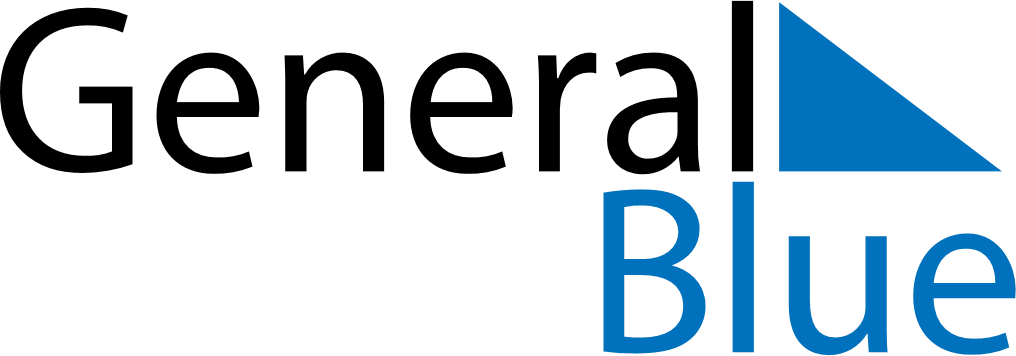 September 2024September 2024September 2024September 2024September 2024September 2024Sotkamo, Kainuu, FinlandSotkamo, Kainuu, FinlandSotkamo, Kainuu, FinlandSotkamo, Kainuu, FinlandSotkamo, Kainuu, FinlandSotkamo, Kainuu, FinlandSunday Monday Tuesday Wednesday Thursday Friday Saturday 1 2 3 4 5 6 7 Sunrise: 5:49 AM Sunset: 8:23 PM Daylight: 14 hours and 34 minutes. Sunrise: 5:52 AM Sunset: 8:19 PM Daylight: 14 hours and 27 minutes. Sunrise: 5:55 AM Sunset: 8:16 PM Daylight: 14 hours and 21 minutes. Sunrise: 5:58 AM Sunset: 8:12 PM Daylight: 14 hours and 14 minutes. Sunrise: 6:00 AM Sunset: 8:09 PM Daylight: 14 hours and 8 minutes. Sunrise: 6:03 AM Sunset: 8:05 PM Daylight: 14 hours and 1 minute. Sunrise: 6:06 AM Sunset: 8:01 PM Daylight: 13 hours and 55 minutes. 8 9 10 11 12 13 14 Sunrise: 6:09 AM Sunset: 7:58 PM Daylight: 13 hours and 48 minutes. Sunrise: 6:12 AM Sunset: 7:54 PM Daylight: 13 hours and 42 minutes. Sunrise: 6:15 AM Sunset: 7:51 PM Daylight: 13 hours and 35 minutes. Sunrise: 6:18 AM Sunset: 7:47 PM Daylight: 13 hours and 29 minutes. Sunrise: 6:21 AM Sunset: 7:44 PM Daylight: 13 hours and 22 minutes. Sunrise: 6:24 AM Sunset: 7:40 PM Daylight: 13 hours and 16 minutes. Sunrise: 6:26 AM Sunset: 7:36 PM Daylight: 13 hours and 10 minutes. 15 16 17 18 19 20 21 Sunrise: 6:29 AM Sunset: 7:33 PM Daylight: 13 hours and 3 minutes. Sunrise: 6:32 AM Sunset: 7:29 PM Daylight: 12 hours and 57 minutes. Sunrise: 6:35 AM Sunset: 7:26 PM Daylight: 12 hours and 50 minutes. Sunrise: 6:38 AM Sunset: 7:22 PM Daylight: 12 hours and 44 minutes. Sunrise: 6:41 AM Sunset: 7:19 PM Daylight: 12 hours and 37 minutes. Sunrise: 6:44 AM Sunset: 7:15 PM Daylight: 12 hours and 31 minutes. Sunrise: 6:46 AM Sunset: 7:11 PM Daylight: 12 hours and 25 minutes. 22 23 24 25 26 27 28 Sunrise: 6:49 AM Sunset: 7:08 PM Daylight: 12 hours and 18 minutes. Sunrise: 6:52 AM Sunset: 7:04 PM Daylight: 12 hours and 12 minutes. Sunrise: 6:55 AM Sunset: 7:01 PM Daylight: 12 hours and 5 minutes. Sunrise: 6:58 AM Sunset: 6:57 PM Daylight: 11 hours and 59 minutes. Sunrise: 7:01 AM Sunset: 6:54 PM Daylight: 11 hours and 52 minutes. Sunrise: 7:04 AM Sunset: 6:50 PM Daylight: 11 hours and 46 minutes. Sunrise: 7:06 AM Sunset: 6:47 PM Daylight: 11 hours and 40 minutes. 29 30 Sunrise: 7:09 AM Sunset: 6:43 PM Daylight: 11 hours and 33 minutes. Sunrise: 7:12 AM Sunset: 6:39 PM Daylight: 11 hours and 27 minutes. 